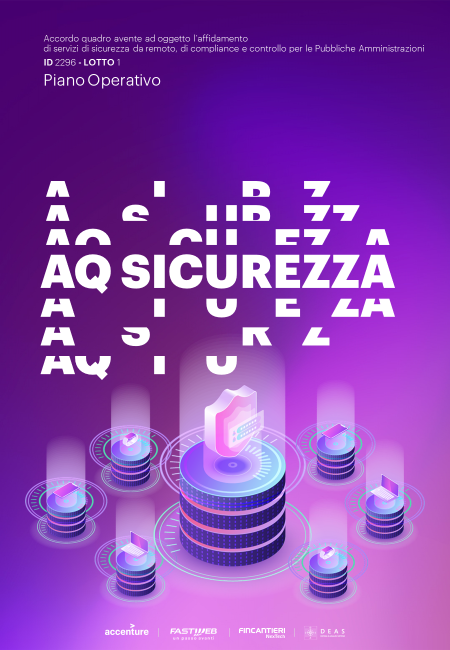 Tabella 1 – Registro delle versioniLe informazioni contenute nel presente documento sono di proprietà di Accenture S.p.A., Fastweb S.p.A., Fincantieri NexTech S.p.A., Difesa e Analisi Sistemi S.p.A. e non possono, al pari di tale documento, essere riprodotte, utilizzate o divulgate in tutto o in parte a terzi senza preventiva autorizzazione scritta delle citate aziende.Indice delle tabelleTabella 1 – Emissione del documento	2Tabella 2 – Lista distribuzione	2Tabella 3 – Registro delle versioni	2Tabella 4 - Assunzioni	8Tabella 5 - Documenti Applicabili	9Tabella 6 - Definizioni	10Tabella 7 - Acronimi	11Tabella 8 - Ripartizione attività in carico	14Tabella 9 - Figure di riferimento e referenti del Fornitore	15Tabella 10 - Servizi richiesti	16Tabella 12 - Schema definizione Indicatore di Progresso	17Tabella 13 – Cronoprogramma	19Tabella 14 - Descrizione milestone per obiettivo	20Tabella 15 - Modalità di ricorso al Subappalto da parte del Fornitore	21Tabella 16 - Modalità di erogazione dei Servizi	22Tabella 17 - Quadro economico di riferimento	23Indice delle figureFigura 1 – Mappatura Servizi di Sicurezza e Framework NIST	6Figura 2 - Organizzazione dell'AQ proposta dal RTI	12INTRODUZIONEInserire una breve descrizione dell’Amministrazione contraente e del suo compito istituzionale. Indicare qui sinteticamente la natura dei servizi e dell’intervento richiesto in termini di obiettivi e dei benefici attesi dall’Amministrazione che si vogliono perseguire.ScopoPersonalizzare in funzione agli obiettivi dell’Amministrazione.Ambito di ApplicabilitàIl Piano Triennale per l’informatica della Pubblica Amministrazione è uno strumento essenziale per promuovere la trasformazione digitale dell’amministrazione italiana e del Paese e, in particolare quella della Pubblica Amministrazione (PA) italiana. Tale trasformazione dovrà avvenire nel contesto del mercato unico europeo di beni e servizi digitali, secondo una strategia che in tutta la UE si propone di migliorare l'accesso online ai beni e servizi per i consumatori e le imprese e creare un contesto favorevole affinché le reti e i servizi digitali possano svilupparsi per massimizzare il potenziale di crescita dell'economia digitale europea. In tale contesto dove quindi i servizi digitali rappresentano un elemento indispensabile per il funzionamento di un Paese, la PA ne è parte fondamentale e indispensabile. È ampiamente noto che la minaccia cibernetica è sempre più attiva e cresce continuamente in qualità e quantità minacciando infrastrutture critiche, processi digitali e rappresentando anche un elevato rischio di natura militare visto l’utilizzo che è sempre più diffuso verso quello che chiamiamo il perimetro di sicurezza cibernetico. In questo scenario di notevole fermento, il Piano delle Gare Strategiche ICT, concordato tra Consip e AgID, ha l’obiettivo, tra le altre cose, di mettere a disposizione delle Pubbliche Amministrazioni delle specifiche iniziative finalizzate all’acquisizione di prodotti e di servizi nell’ambito della sicurezza informatica, facilitando l’attuazione del Piano Triennale e degli obiettivi del PNRR in ambito, restando in linea con le disposizioni normative relative al settore della cybersicurezza. Il Piano mantiene l’attenzione rispetto al passato ponendosi anche il cruciale problema della protezione del dato. Questo elemento è fondamentale perché tale protezione è strettamente connessa alla sua qualità e agire correttamente consente di attuare anche gli obblighi normativi europei in materia di protezione dei dati personali (GDPR). Il Piano si focalizza sulla Cyber Security Awareness, poiché tale consapevolezza fa scaturire azioni organizzative indispensabili per mitigare il rischio connesso alle potenziali minacce informatiche. Nella PA ci sono frequenti attacchi a portali che bloccano i servizi erogati e costituiscono danno di immagine. È in crescita anche il fenomeno denominato data breach (violazione dei dati) che rappresenta anche una grave violazione del GDPR. Le azioni stabilite nel Piano sono tutte indispensabili rispetto allo scenario possibile. Oltre agli attori coinvolti nel Piano resta indispensabile e cruciale il supporto del Garante per la protezione dei dati personali quantomeno per verificare se la PA ha nominato un adeguato DPO (figura obbligatoria per il GDPR) ed è organizzata, almeno ai minimi termini, in linea con le regole del GDPR (Regolamento europeo 679/2016). Il Piano affida a Linee guida e regole specifiche ma anche alle strutture specifiche di AgID il supporto alle Pubbliche Amministrazioni. In particolare, AgID ha concordato l’indirizzo strategico per la progettazione della presente iniziativa con particolare riferimento sui contenuti tecnici e sui meccanismi di coordinamento e controllo dell’utilizzo dello strumento di acquisizione; Consip S.p.A., in qualità di soggetto Stazione Appaltante, ha aggregato i fabbisogni e predisposto la procedura di gara e gestirà la stipula dei contratti per le amministrazioni centrali e locali. Le PA devono intraprendere misure ed azioni per l’avvio di progetti finalizzati alla trasformazione digitale dei propri servizi in base al Modello strategico evolutivo dell’informatica della PA e ai principi definiti nel Piano Triennale. In capo ai Fornitori è la responsabilità di supportare le Amministrazioni mediante i servizi resi disponibili dalla presente iniziativa e supportare i soggetti deputati al coordinamento e controllo, secondo quanto previsto dalla documentazione di gara.L’RTI ha basato il modello di tali servizi sul National Institute of Standards and Technology (NIST) Cyber Security Framework (principale standard di sicurezza in ambito cyber, anche il framework nazionale si basa su di esso), arricchito dai principali standard e best practice di settore (ISO 27001, NERC-CIP, MITRE ATT&CK, ISF, SANS, ITIL e COBIT), integrando i requisiti normativi co-genti (es. GDPR/Privacy, NIS) e, come fattore abilitante nel contesto della PA, è allineato al Framework Nazionale per la Cybersecurity e la Data Protection.In particolare, nella figura sottostante è riportata la mappatura dei servizi offerti al Framework, al fine di illustrare come tali servizi siano funzionali a ciascuna area del Framework.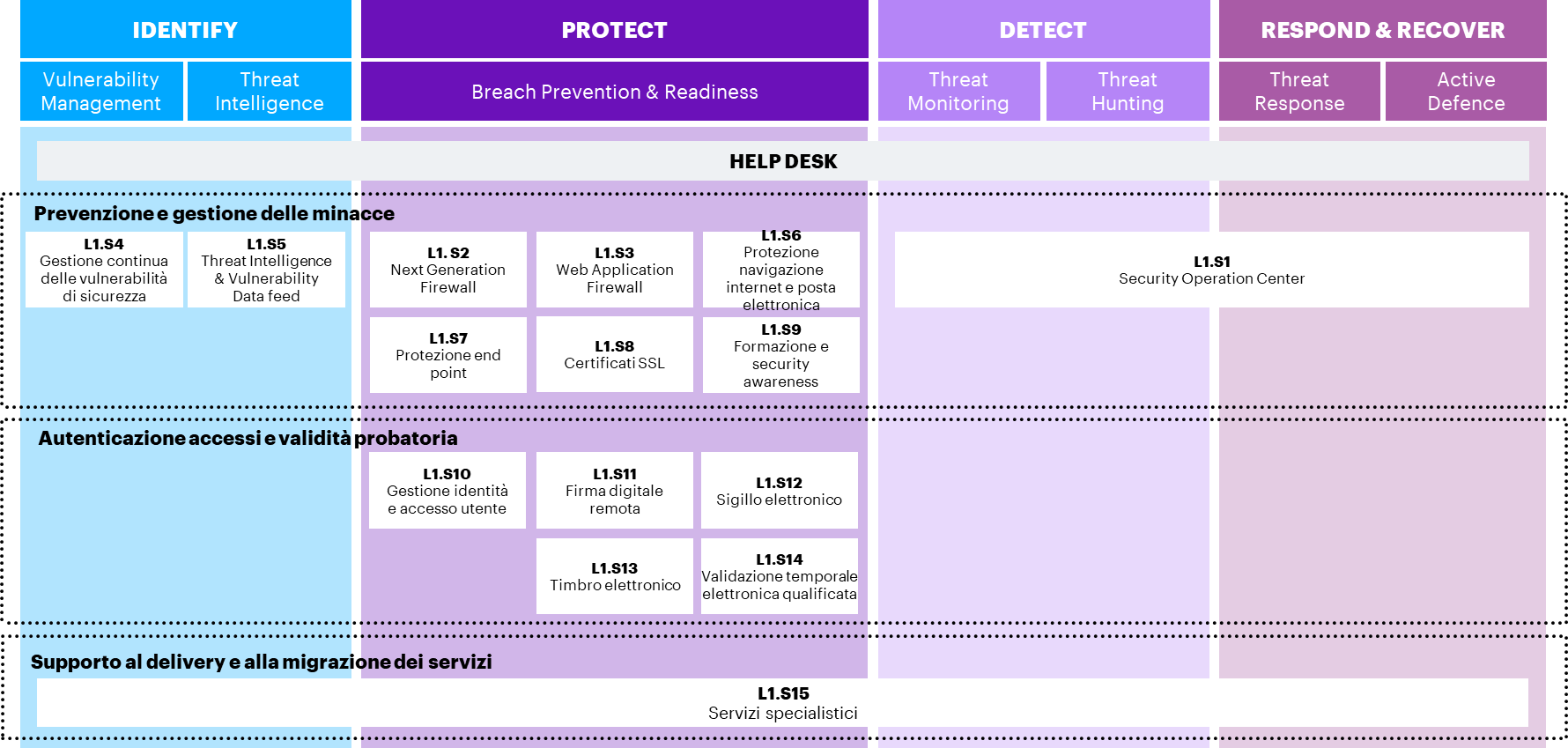 Figura 1 – Mappatura Servizi di Sicurezza e Framework NISTIn linea con le previsioni del Piano Triennale e al fine di indirizzare e governare la trasformazione digitale della PA italiana, sono previste la definizione e l’implementazione di misure di governance centralizzata, anche mediante la costituzione di Organismi di coordinamento e controllo, finalizzati alla direzione strategica e alla direzione tecnica della stessa. In particolare, le attività di direzione strategica prevedono il coinvolgimento di soggetti istituzionali, mentre nell’ambito delle attività di direzione tecnica saranno coinvolti anche soggetti non istituzionali, individuati nei Fornitori Aggiudicatari della presente acquisizione. Si precisa che per “Organismi di coordinamento e controllo”, si intendono i soggetti facenti capo alla Presidenza del Consiglio e/o al Ministero per l’Innovazione tecnologica e la Digitalizzazione (es: Agid, Team Digitale), che, in base alle funzioni attribuite ex lege, sono ad oggi deputati, per quanto di rispettiva competenza, al monitoraggio e al controllo delle iniziative rientranti nel Piano Triennale per l'informatica nella Pubblica Amministrazione. Nell’ambito di tali Organismi è ricompresa altresì Consip S.p.A., per i compiti di propria competenza. Rimangono salve eventuali modifiche organizzative che interverranno a livello istituzionale nel corso della durata del presente Accordo Quadro. Gli Organismi di coordinamento e controllo saranno normati da appositi Regolamenti che, resi disponibili alla stipula dei contratti relativi alla presente iniziativa o appena possibile, definiranno gli aspetti operativi delle attività di coordinamento e controllo, sia tecnico che strategico. I meccanismi di governance sopra introdotti e applicati anche a tutte le iniziative afferenti al Piano Triennale riguarderanno: i processi di procurement, veicolati attraverso gli strumenti di acquisizione messi a disposizione da Consip;l’inquadramento o categorizzazione degli interventi delle Amministrazioni, realizzati mediante la sottoscrizione di uno o più contratti esecutivi afferenti alle iniziative del Piano Strategico, nel framework del Piano Triennale; l’individuazione, da parte delle Amministrazioni beneficiarie, secondo quanto fornito in documentazione di gara, degli indicatori di digitalizzazione coi quali gli Organismi di coordinamento e controllo analizzeranno e valuteranno gli interventi realizzati dalle Amministrazioni con i contratti afferenti alle Gare strategiche; la valutazione e l’attuazione della revisione dei servizi previsti dagli Accordi Quadro e/o dei relativi prezzi, per le Gare Strategiche che lo prevedono in documentazione di gara e in funzione dell’evoluzione tecnologica del mercato e/o della normativa applicabile; l’analisi e la verifica di coerenza, rispetto al perimetro di ogni Gara Strategica, degli interventi delle Amministrazioni realizzati mediante contratti attuativi afferenti alle Gare Strategiche; le modalità e le tempistiche con cui i fornitori dovranno consegnare i dati relativi ai contratti esecutivi, con particolare riferimento alla fase di chiusura degli Accordi Quadro. L’iniziativa in oggetto si affianca alle gare strategiche previste da AgID ai fini dell’attuazione del Piano Triennale per l’informatica nella Pubblica Amministrazione nelle versioni 2018-2020 e successive, nell’attuazione del processo di trasformazione digitale del Paese. Storicamente, il Sistema Pubblico di Connettività (SPC) ha seguito la rete unitaria della pubblica amministrazione (RUPA), nata con l’intento di connettere le pubbliche amministrazioni, almeno quelle centrali. Il Sistema Pubblico di Connettività (SPC), è posto alla base delle infrastrutture materiali dell’architettura disegnata nel Piano Triennale l’informatica nella Pubblica Amministrazione 2017-2019 di AgID, il cosiddetto Modello Strategico. È un sistema composto da molti servizi stratificati, dalla connettività ai servizi Cloud, ed è stato aggiornato nel 2016 con nuove gare Consip SPC2, SPC Cloud ampliando il portafoglio dei servizi e delle infrastrutture.L’iniziativa Sicurezza da remoto si pone un duplice obiettivo: quello di garantire la continuità e l’evoluzione dei servizi già previsti nella precedente iniziativa SPC Cloud – Lotto 2 avente ad oggetto servizi di sicurezza volti alla protezione dei sistemi informativi in favore delle Pubbliche Amministrazioni, nell’ambito del Sistema pubblico di connettività; quello di rendere disponibili alle Amministrazioni servizi con carattere di innovazione tecnologica per l’attuazione del Codice dell’Amministrazione Digitale, nonché del Piano Triennale ICT della PA.Lo scenario è contestualmente caratterizzato dalla presenza di due Lotti dedicati ai servizi di Sicurezza da remoto e servizi di Compliance e controllo. Tale specializzazione si innesta in considerazione dei diversi obiettivi a cui i due Lotti rispondono. In particolare: il Lotto di servizi di Sicurezza da remoto (Lotto 1) ha l’obiettivo di mettere a disposizione delle Amministrazioni un insieme di servizi di sicurezza - erogati da remoto e in logica continuativa - per la protezione delle infrastrutture, delle applicazioni e dei dati; il Lotto di servizi di Compliance e controllo (Lotto 2) ha l’obiettivo di mettere a disposizione delle Amministrazioni servizi - erogati “on-site” in logica di progetto – finalizzati alla elaborazione di un “progetto di sicurezza” che identifica lo stato di salute della sicurezza del sistema informativo dell’Amministrazione e nel controllo imparziale sulla corretta esecuzione dei servizi di sicurezza del Lotto 1 nonché sulla efficacia delle misure di sicurezza attuate, a partire dalla fase di acquisizione degli stessi sino alla loro esecuzione a regime.In riferimento a quanto sopra riportato, NOME PA, intende avvalersi dei servizi di Sicurezza da Remoto previsti per il Lotto 1, secondo i termini e le condizioni dell'Accordo Quadro per l’Affidamento di Servizi di da Remoto, di Compliance e Controllo per le Pubbliche Amministrazioni – Lotto 1 ID2296 – (Accordo Quadro o AQ), senza riaprire il confronto competitivo tra gli operatori economici parti dell’Accordo Quadro (“AQ a condizioni tutte fissate”).Nell’ambito di tale lotto, si riportano di seguito i servizi fruibili, così come previsto dall’Accordo Quadro:L1.S1 - Security Operation Center (SOC)L1.S2 - Next Generation FirewallL1.S3 - Web Application FirewallL1.S4 - Gestione continua delle vulnerabilità di sicurezzaL1.S5 - Threat Intelligence & Vulnerability Data FeedL1.S6 - Protezione navigazione Internet e Posta elettronica L1.S7 - Protezione degli endpointL1.S8 - Certificati SSLL1.S9 - Servizio di Formazione e Security awarenessL1.S10 - Gestione dell’identità e l’accesso utenteL1.S11 - Firma digitale remotaL1.S12 - Sigillo elettronico L1.S13 - Timbro elettronicoL1.S14 - Validazione temporale elettronica qualificataL1.S15 - Servizi specialisticiA tal fine, NOME PA, ha individuato il Raggruppamento Temporaneo di Imprese (RTI) composto da Accenture S.p.A. (Accenture, impresa mandataria), Fastweb S.p.A. (Fastweb), Fincantieri NexTech S.p.A. (Fincantieri), e Difesa e Analisi Sistemi S.p.A. (DEAS) , quale aggiudicatario dell'Accordo Quadro che effettuerà la prestazione, sulla base di decisione motivata in relazione alle specifiche esigenze dell'amministrazione e in relazione a quanto stipulato nell’Accordo Quadro di riferimento.AssunzioniIndicare le assunzioni (N.A. se non ce ne sono).Tabella 4 - AssunzioniRIFERIMENTINormativa di riferimento Trovano applicazione le normative e gli standard internazionali riportate al “Capitolato Tecnico Generale” (§ 4.6) [DA-1].Documenti ApplicabiliTabella 5 - Documenti ApplicabiliDEFINIZIONI E ACRONIMI AcronimiTabella 6 - DefinizioniTabella 7 - AcronimiORGANIZZAZIONE DEL CONTRATTO ESECUTIVODescrivere l’organizzazione del Fornitore per l’erogazione dei servizi richiesti dall’Amministrazione nello specifico Piano dei Fabbisogni in risposta al quale si predispone il presente documento.L’approccio organizzativo che il RTI propone è volto a garantire:la gestione dell’Accordo Quadro (AQ) nel suo complesso, con ruoli di organizzazione, indirizzo e controllo dei diversi Contratti Esecutivi (CE) attivati (Governo dell’AQ); il coordinamento dei singoli CE e l’erogazione dei servizi richiesti per ciascuno di essi (Gestione dei CE); la capacità di adattarsi dinamicamente alle necessità della singola PA in base, ad esempio, alla maturità della stessa in ambito Cybersecurity, alle dimensioni, al contesto tecnologico, alla tipologia di dati trattati, alla distribuzione geografica e all’appartenenza del Perimetro di Sicurezza Cibernetico Nazionale.L’organizzazione del RTI proposta per la conduzione dell’Accordo Quadro è mostrata nella figura di seguito riportata: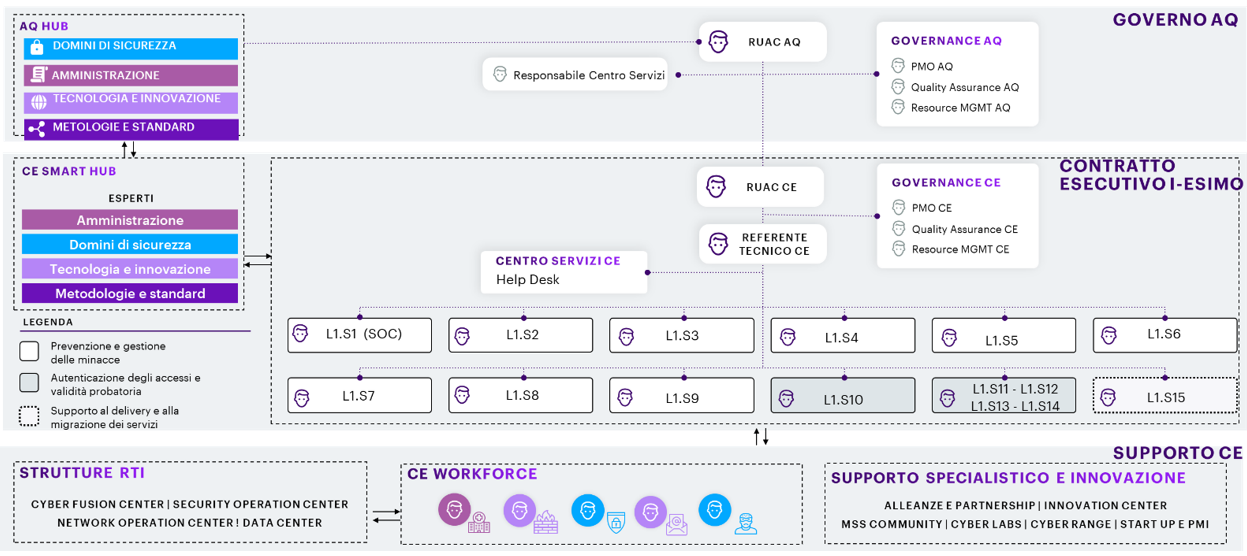 Figura 2 - Organizzazione dell'AQ proposta dal RTIL’organigramma proposto prevede che il coordinamento delle attività del presente Accordo Quadro venga svolto dal Responsabile Unico della Attività Contrattuali dell’Accordo Quadro. Il modello proposto si articola sui tre livelli di seguito illustrati:Livello di Governo dell’AQ - rappresenta il livello organizzativo più elevato per la gestione e il coordinamento dell’intera Fornitura. È presieduto dal Responsabile Unico delle Attività Contrattuali dell’AQ (RUAC AQ), che svolge un’azione di indirizzo e controllo strategico in ottica di gestione unitaria dei CE. Il RUAC AQ è designato dalla mandataria, presiede il Comitato di Coordinamento del RTI composto da figure manageriali delle aziende in esso contenute e dal Responsabile del Centro Servizi, che insieme definiscono la strategia di AQ e assicurano una visione unica e integrata dell’andamento dei servizi oggetto di gara, garantendo al tempo stesso la qualità complessiva dei CE per conseguire la piena soddisfazione delle PA. Il RUAC AQ è il principale riferimento del RTI per Consip, rappresenta inoltre il RTI all’interno dell’Organismo Tecnico di Coordinamento e Controllo ed è quindi la principale interfaccia verso i soggetti istituzionali su tutte le tematiche contrattuali. È supportato dal team di Governance AQ che include strutture/ruoli aggiuntivi (offerti senza oneri aggiuntivi) quali: Project Management Office, Quality Assurance e Resource Management.Livello dei Contratti Esecutivi - è progettato per adattarsi alle diverse tipologie di PA che aderiranno, garantendo la qualità e fornendo la maggiore flessibilità possibile per l’erogazione dei servizi. A tale livello sono coordinati ed erogati i servizi previsti per ogni CE ed è prevista la presenza di:un Responsabile unico delle attività contrattuali del CE (RUAC CE);un Referente Tecnico CE;un team di Governance CE; un Help Desk dedicato all’assistenza dei Referenti identificati dall’Amministrazione,team responsabili dell’erogazione dei servizi previsti.Il RUAC CE ha una responsabilità speculare a quella del RUAC AQ e rappresenta la principale interfaccia verso le singole PA per tutte le tematiche contrattuali, avendo allo stesso tempo compiti di raccordo tra i due livelli. Il Referente Tecnico CE è responsabile del corretto svolgimento delle attività e dei servizi e il relativo livello di qualità di erogazione per il singolo CE ed è supportato dal team di Governance CE (PMO CE, Quality Assurance CE e Resource Management CE). I Team responsabili dell’erogazione dei servizi, composti da professionisti di settore, hanno l’ulteriore supporto dei maggiori esperti di tematica del RTI (Subject Matter Expert) per assicurare omogeneità di metodologie e innovazione continua in base all’evoluzione del contesto.Livello Supporto CE - garantisce due tipi di supporto: Scalabilità - La CE Workforce comprende le strutture di appartenenza delle risorse assegnate ai CE, quali Cyber Fusion Center/Security Operation Center/Network Operation Center/Data Center, la cui dimensione garantisce flessibilità e scalabilità adeguata alle esigenze (es. aumento della domanda, complessità progettuale, contesto tecnologico, sensibilità dei dati);Supporto specialistico e innovazione - Garantito da: i CdC tecnologici (es. infrastruttura, rete, applicazioni, DB, S.O., sistemi di virtualizzazione e HW); i Cyber Labs di Accenture, operanti a livello globale per introdurre nuove tecnologie di sicurezza tramite prove di laboratorio che ne facilitano l’integrazione sui sistemi cliente, e i centri di ricerca e sviluppo in ambito cyber di Fastweb (FDA-Fastweb Digital Academy), Fincantieri e DEAS; il network di start-up e PMI innovative; le partnership con i principali vendor in materia sicurezza; le MSS COMMUNITY, specializzate per ambito (es. Application Security, Digital Identity, Threat Operations, Cloud Security, Continuous Risk Management), tecnologia delle soluzioni offerte e/o presenti presso le PA richiedenti, tematica (es. ambiti Difesa, Sanità); i Cyber Range (Poligoni Cibernetici) di Accenture e DEAS; i laboratori di test plant di Fastweb utilizzati per testare gli apparati di sicurezza, così come nella verifica della conformità dei prodotti effettuata dai CVCN (Centro di Valutazione e Certificazione Nazionale) e CV. In particolare, per la capacità del RTI di supportare Consip, le PA e gli organismi istituzionali (es. AgID, Agenzia per la Cyber Sicurezza Nazionale) in materia di Innovazione.AQ HUB e CE SMART HUB - Strutture aggiuntive composte da esperti di diversi ambiti, con il compito di stimolare e promuovere, rispettivamente a livello di AQ e di CE, l’innovazione e le competenze tecnologiche nell’erogazione dei servizi, rafforzare il livello di conoscenze nei vari domini di sicurezza e di awareness verso le PA anche rispetto alle opportunità offerte dal contratto, garantire la conformità a standard e best practice di settore. Per quanto concerne invece i Centri Servizi, questi vengono coordinati da uno specifico Responsabile che opera a livello “Governo AQ” e in accordo ai seguenti criteri: struttura organizzativa unica che assume la responsabilità dell’erogazione del servizio per tutte le sedi operative; assegnazione di responsabilità specifiche centralizzate, a livello di CS e a diretto riporto del responsabile del CS, in merito alla gestione della sicurezza informatica e della continuità operativa; assegnazione di responsabilità specifiche distribuite, a livello di sede operativa, in merito alla sicurezza fisica e alla gestione ambientale ed energetica.Attività in carico alle aziende del RTINell’ambito della specifica fornitura le attività saranno svolte dalle aziende secondo la ripartizione seguente:Tabella 8 - Ripartizione attività in caricoOrganizzazione e figure di riferimento del FornitoreNella tabella che segue sono riportate le principali figure di riferimento del Fornitore, cui ruoli e responsabilità sono stati illustrati nella parte introduttiva del Capitolo:Tabella 9 - Figure di riferimento e referenti del FornitoreLuogo di erogazione e di esecuzione della FornituraIndicare il / i luogo/ghi di esecuzione della fornituraAMBITI E SERVIZIAmbiti di intervento Riportare, dettagliandoli, gli ambiti d’intervento oggetto di fornituraServizi richiestiRiportare in tabella i servizi richiesti e le relative quantità, con riferimento allo specifico Accordo Quadro nell’ambito del Lotto 1 della gara Servizi di Sicurezza da Remoto per le PAL che l’Amministrazione intende utilizzare. Motivare il dimensionamento.Tabella 10 - Servizi richiestiIndicatore di progressoDi seguito l’indicatore di progresso identificato in questa fase per l’erogazione della fornitura:Per ogni classe di controlli ABSC (Agid Basic Security Control) previsti dalle misure minime di sicurezza AGID, ove successivamente modificate ed integrate, sarà calcolato il valore del relativo Indicatore di Progresso (Ip) dell’intervento ottenuto attraverso la realizzazione dell’Ordinativo di Fornitura (acquisto di servizi previsti nell’Ordinativo), che sarà determinato come da schema seguente: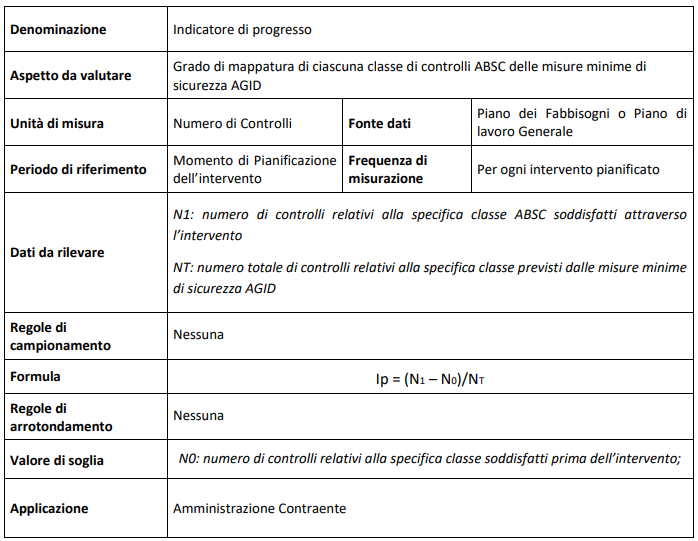 Tabella 12 - Schema definizione Indicatore di ProgressoTale indicatore sarà oggetto di revisione con l’Amministrazione a valle della fase di presa in carico. In particolare, sarà attivato uno specifico tavolo di lavoro mirato a: valutare il grado di maturità digitale dei servizi offerti e il grado di maturità atteso;consolidare l’indicatore;definire le misure iniziali dell’indicatore; stabilire i target e cioè le misure attese alla fine del contratto.SOLUZIONE PROPOSTADescrivere i servizi richiesti, nel caso in cui sia fattibile vista la struttura stessa del Progetto. Se si prospetta una soluzione unica, è possibile redigere un unico paragrafo.Descrizione dei servizi richiestiRiportare qui la descrizione dei servizi richiesti con la contestualizzazione del caso all’ambito del cliente.Utenza interessata / coinvoltaDettagliare le tipologie interne di utenti/stakeholder coinvolti nell’utilizzo della soluzione risultante dall’erogazione dei servizi.Eventuali riferimenti / vincoli normativiDettagliare i riferimenti e i vincoli normativi applicabili.PIANO DI PROGETTOCronoprogrammaNei sotto-paragrafi di questa sezione è necessario delineare cronoprogramma, milestone, deliverables per ogni soluzione/fase.L’erogazione dei servizi avrà durata XX mesi, a decorrere dalla data di conclusione delle attività di presa in carico T0 (data di firma del contratto esecutivo + periodo di presa in carico), come indicato nella seguente tabella:Tabella 13 – CronoprogrammaData di Attivazione e Durata del ServizioInserire la data di attivazione del Progetto indicata dall’Amministrazione e concordata oltre alla durata del Servizio. NOTA: Il contratto esecutivo avrà una durata massima di 48 mesi, decorrenti dalla data di conclusione dell’attività di presa in carico.Inserire specifica relativa ai collaudi previstiGruppo di LavoroDescrivere il gruppo o i gruppi di lavoro individuati per ciascun servizio richiesto. Qualora nel piano dei fabbisogni siano state indicate figure professionali, andranno esplicitati i nominativi delle persone ed allegato il relativo CV.L’approccio organizzativo individuato e descritto all’interno del Capitolo 4 consente di predisporre team e organizzazioni del lavoro secondo condizioni ad hoc per ogni progetto, secondo i carichi di lavoro previsti nella progettualità condivisa ma facilmente scalabili, qualora in corso d’opera maturassero condizioni tali da richiedere una modifica al numero dei team, delle risorse o del perimetro d’intervento. Una volta individuate le peculiarità dell’Amministrazione contraente, la selezione del gruppo di lavoro avviene analizzando il contesto della stessa sia dal punto di vista tecnologico, individuando il personale maggiormente qualificato sulle tecnologie e sui prodotti già in uso o attese, che tematico, andando ad identificare le figure professionali con esperienze e competenze nel settore pubblico.Modalità di esecuzione dei ServiziDescrivere le modalità operative previste per lo svolgimento delle attività richieste.Per la modalità di esecuzione dei servizi è possibile far riferimento al Capitolo 8 del Capitolato Tecnico Speciale. In generale, a partire dal Piano di Lavoro Generale, l’Amministrazione richiederà la stima ed il Piano di Lavoro del singolo stream progettuale (obiettivo), fornendo la documentazione di supporto ed i macro-requisiti per poter effettuare una stima dell’obiettivo. Di seguito si riporta una tabella di sintesi con le principali milestone per ogni servizio:Tabella 14 - Descrizione milestone per obiettivoPer il Governo della Fornitura, si propone l’adozione delle pratiche di seguito descritte:Stato avanzamenti lavori – tecnico. Con cadenza mensile (o su richiesta dell’Amministrazione) per le attività progettuali e mensile (o su richiesta dell’Amministrazione) per quelle continuative, verrà prodotto un report di sintesi che sarà discusso nel corso di un meeting ad hoc con l’Amministrazione. Il report riporterà, a livello di progetto e a livello di obiettivo: i) avanzamento e scostamenti rispetto al piano di lavoro; ii) attività svolte e attività previste; iii) rischi e problematiche operative; iv) punti aperti; v) azioni da intraprendere per il corretto svolgimento delle attività.Modalità di ricorso al Subappalto da parte del FornitoreElencare, per ogni azienda, le attività fra quelle oggetto del piano operativo, che l’azienda intende subappaltare e relativa quota massima per l’insieme di tali attività.La quota massima di attività subappaltabile – o concedibile in cottimo – da parte del RTI è pari al 50% dell’importo complessivo previsto dal contratto. Di seguito è riportato l’elenco delle attività / prestazioni per parti delle quali il RTI intende ricorrere al subappalto:Tabella 15 - Modalità di ricorso al Subappalto da parte del FornitoreDIMENSIONAMENTO ECONOMICOIl Fornitore, per ciascun servizio richiesto, descriverà in questo paragrafo le modalità operative per l’attivazione dello stesso, ed in particolare fornirà le informazioni di seguito riportate.Modalità di erogazione dei ServiziDescrivere per ogni attività prevista le metriche e le modalità di erogazione.Di seguito è riportato per ogni servizio le metriche di misura e le modalità di erogazione e consuntivazione.Tabella 17 - Quadro economico di riferimentoL’importo complessivo dell’ordinativo di fornitura ammonta a XXXXXXXXXXXXXXX €.Indicazioni in ordine alla fatturazione ed ai termini di pagamentoeliminare quella N/A OPZIONE A “La fatturazione sarà eseguita in accordo con quanto previsto nello Schema di Contratto Esecutivo. Per quanto concerne i termini di pagamento si fa riferimento a quanto previsto nell’Accordo Quadro” OPZIONE B nel caso abbiate concordato con il Cliente 60 gg in luogo dei 30 gg, la previsione sarà “La fatturazione sarà eseguita in accordo con quanto previsto nello Schema di Contratto Esecutivo. I termini di pagamento concordati sono 60 giorni.”  ALLEGATIPiano di Lavoro GeneralePer il piano di lavoro generale si rimanda all’allegato Piano di Lavoro Generale.Piano di Presa in CaricoCome riportato al paragrafo XX del Piano dei Fabbisogni, una prima pianificazione di queste attività, che tiene conto di quanto riportato nel già citato paragrafo XX è riportata nell’allegato Piano di Presa in Carico.Piano della Qualità SpecificoPer il piano di qualità specifico si rimanda al documento denominato Piano della Qualità Specifico.Curriculum Vitae dei ReferentiSi allega, nel Piano di Lavoro Generale, il CV del RUAC di CE. Per quanto concerne il Responsabile di CE, il relativo nominativo sarà fornito per la stipula del CE ed il relativo CV sarà fornito entro 5 giorni dalla stipula.Misure di Sicurezza poste in esserePer le misure di sicurezza poste in essere si rimanda al Piano di Sicurezza del Centro Servizi.Rev.DataDescrizione delle modificheAutore00XX/XX/2022Prima emissioneIDAMBITOASSUNZIONE1Adeguamenti NormativiA fronte di eventuali novità di carattere normativo che riguardano i processi e i sistemi oggetto della presente fornitura, dovranno essere valutati e condivisi tra NOME PA e fornitore gli eventuali interventi progettuali da attivare/modificare nonché gli impatti in termini di Piano di Lavoro GeneraleRif.TitoloALLEGATO 1 - CAPITOLATO TECNICO GENERALE - Gara a procedura aperta per la conclusione di un accordo quadro, ai sensi del d.lgs. 50/2016 e s.m.i., suddivisa in 2 lotti e avente ad oggetto l’affidamento di servizi di sicurezza da remoto, di compliance e controllo per le Pubbliche Amministrazioni.ALLEGATO 2A - CAPITOLATO TECNICO SPECIALE SERVIZI DI SICUREZZA DA REMOTOAccordo QuadroOfferta Tecnica – Lotto 1 GARA A PROCEDURA APERTA PER LA CONCLUSIONE DI UN ACCORDO QUADRO, AI SENSI DEL D.LGS. 50/2016 E S.M.I., SUDDIVISA IN 2 LOTTI E AVENTE AD OGGETTO L’AFFIDAMENTO DI SERVIZI DI SICUREZZA DA REMOTO, DI COMPLIANCE E CONTROLLO PER LE PUBBLICHE AMMINISTRAZIONI Appendice 1 al CTS Lotto 1_Indicatori di qualità - ID 2296 - Gara Sicurezza da remotoPiano dei FabbisogniDefinizione  DescrizioneAccordo Quadro (AQ)  L’Accordo Quadro stipulato tra il/i Fornitore/i aggiudicatario/i e Consip S.p.A. all’esito della procedura di gara di prima faseAggiudicatario / FornitoreSe non diversamente indicato vanno intesi gli aggiudicatari previsti per ciascun AQ per ciascuno dei Lotti della fornituraAmministrazioniPubbliche AmministrazioniAmministrazione AggiudicatriceConsip S.p.A.Amministrazione/i Contraente/iPubbliche Amministrazioni che hanno siglato o intendono affidare un contratto esecutivo con il Fornitore per l’erogazione di uno dei servizi oggetto dell’Accordo QuadroCapitolato Tecnico GeneraleDocumento che definisce il funzionamento e i requisiti comuni ai lotti oggetto della presente iniziativaCapitolati Tecnici SpecialiIntegrano il Capitolato Tecnico Generale e definiscono i contenuti di dettaglio e i requisiti minimi in termini di quantità, qualità e livelli di servizio, relativamente al Lotto 1 avente ad oggetto i Servizi di Sicurezza da remoto e al Lotto 2 avente ad oggetto i Servizi di Compliance e controlloCollaudo e verifica di ConformitàEffettuati dall’Amministrazione e corrispondenti alla valutazione con verifica di merito dei prodotti consegnatiComponenteIl singolo elemento della configurazione di un sistema sottoposto a monitoraggioContratto EsecutivoIl Contratto avente ad oggetto Servizi di Sicurezza da remoto, di Compliance e di Controllo per le Pubbliche Amministrazioni (Lotto 1)Piano dei FabbisogniIl documento inviato dall’Amministrazione al Fornitore, al quale l’Amministrazione medesima affida il singolo Contratto Esecutivo e nel quale dovranno essere riportate, tra l’altro, le specifiche esigenze dell’Amministrazione che hanno portato alla scelta del fornitorePiano OperativoIl documento, inviato dal Fornitore all’Amministrazione, contenente la traduzione operativa dei fabbisogni espressi dall’Amministrazione con le modalità indicate nel presente documentoProdotto della FornituraTutto ciò che viene realizzato dal fornitore. Comprende tutta la documentazione contrattuale e gli artefatti come definiti nell’appendice Livelli di servizioModalità di erogazione da remotoServizio erogato - in modalità managed - attraverso i Centri Servizi del FornitoreModalità di lavoro On-siteServizio erogato presso le strutture dell’Amministrazione contraente o altre strutture indicate dalla stessa o in alternativa presso la sede del FornitoreMilestoneIn ingegneria del software e Project Management indica ciascun traguardo intermedio e il traguardo finale dello svolgimento del progetto. Sono i punti di controllo all’interno di ciascuna fase oppure di consegna di specifici deliverable o raggruppamenti di deliverable. Sono normalmente attività considerate convenzionalmente a durata zero che servono per isolare nella schedulazione i principali momenti di verifica e validazione. Di fatto ciascun punto di controllo serve per approvare quanto fatto a monte della milestone ed abilitare le attività previste a valle della milestoneSistemaPer Sistema si intende la singola immagine del sistema operativo, comprensiva di tutte le periferiche fisiche e/o logiche e di tutti i prodotti e/o servizi necessari al corretto funzionamento delle applicazioni, oppure l’insieme delle componenti HW e SW inserite in un unico chassis atto alla interconnessione e l’estensione di reti TLC (ad esempio apparati che gestiscono i primi quattro livelli della pila ISO-OSI)Centro Servizi (CS)La/e sede/i da cui l’Aggiudicatario eroga i servizi in modalità “da remoto” di cui al presente Capitolato per lo specifico Lotto di fornituraPerimetro di Sicurezza Nazionale CiberneticaAi sensi del DL. Del 21 settembre 2002 n.105, il Perimetro è composto dai sistemi informativi e dai servizi informatici delle amministrazioni pubbliche, degli enti e degli operatori pubblici e privati da cui dipende l’esercizio di una funzione essenziale dello Stato, ovvero la prestazione di un servizio essenziale per il mantenimento di attività civili, sociali o economiche fondamentali per gli interessi dello Stato e dal cui malfunzionamento, interruzione, anche parzialiVocaboloTitoloAgIDAgenzia per l'Italia DigitaleAQAccordo QuadroBCBusiness ContinuityCEContratto EsecutivoCSCentro ServiziCTSCapitolato Tecnico SpecialeDADocumenti ApplicabiliDDoSDistributed Denial-of-ServiceDRDisaster RecoveryHVACHeating, Ventilation and Air ConditioningHWHardwareIDSIntrusion Detection SystemIPInternet ProtocolIPSIntrusion Prevention SystemITInformation TechnologyLRPLivello di Rischio PrevistoLRRLivello di Rischio ResiduoMGMTManagementMPLSMultiProtocol Label SwitchingNDANon-Disclosure AgreementOLOOther Licensed OperatorsPAPubblica AmministrazionePECPosta Elettronica CertificataPMOProject Management OfficeRPORecovery Point ObjectiveRTIRaggruppamento Temporaneo di ImpresaRTORecovery Time ObjectiveSANStorage Area NetworkSGSISistema di Gestione per la Sicurezza delle InformazioniSIEMSecurity Information and Event ManagementSOCSecurity Operation CenterSPCSistema Pubblico di ConnettivitàSSLSecure Sockets LayerSWSoftwareUPSUninterruptible Power SupplyUTPUnified Threat ProtectionVPNVirtual Private NetworkWAFWeb Application FirewallWANWide Area NetworkSERVIZIOACCENTUREFASTWEBFINCANTIERI DEASL1.S1 – Security Operation CenterXL1.S2 – Next Generation FirewallXL1.S3 – Web Application FirewallL1.S4 – Gestione Continua delle Vulnerabilità di SicurezzaL1.S5 – Threat Intelligence & Vulnerability Data FeedL1.S6 – Protezione Navigazione Internet e Posta ElettronicaL1.S7 – Protezione degli endpointL1.S8 – Certificati SSLL1.S9 – Formazione e Security AwarenessL1.S10 – Gestione dell’Identità e dell’accesso dell’utenteL1.S12 – Sigillo ElettronicoL1.S13 – Timbro ElettronicoL1.S14 – Validazione temporale elettronica qualificataL1.S15 – Servizi SpecialisticiTOTALE (%)TOTALE (€)FIGURE DI RIFERIMENTO E REFERENTI DEL FORNITORERUAC AQGOVERNANCE AQ (PROJECT MANAGEMENT OFFICE, QUALITY ASSURANCE, RESOURCE MANAGEMENT)RESPONSABILE CENTRO SERVIZIRESPONSABILE DI SICUREZZA INFORMATICA E CONTINUITÀ OPERATIVARESPONSABILE DI SEDE OPERATIVARUAC CEGOVERNANCE CE (PROJECT MANAGEMENT OFFICE, QUALITY ASSURANCE, RESOURCE MANAGEMENT)REFERENTE TECNICO CERESPONSABILI DELL’EROGAZIONE DEI SERVIZISERVIZIOSERVIZIOFASCIAIMPORTO I ANNOIMPORTO II ANNOIMPORTO III ANNOIMPORTO IV ANNOL1.S1 – Security Operation CenterL1.S2 – Next Generation FirewallL1.S3 – Web Application FirewallL1.S4 – Gestione Continua delle Vulnerabilità di SicurezzaL1.S5 – Threat Intelligence & Vulnerability Data FeedL1.S6 – Protezione Navigazione Internet e Posta ElettronicaL1.S7 – Protezione degli endpointL1.S8 – Certificati SSLL1.S9 – Formazione e Security AwarenessL1.S10 – Gestione dell’Identità e dell’accesso dell’utenteL1.S12 – Sigillo ElettronicoL1.S13 – Timbro ElettronicoL1.S14 – Validazione temporale elettronica qualificataL1.S15 – Servizi SpecialisticiANNO IANNO IANNO IANNO IANNO IANNO IANNO IANNO IANNO IANNO IANNO IANNO IANNO IANNO IIANNO IIANNO IIANNO IIANNO IIANNO IIANNO IIANNO IIANNO IIANNO IIANNO IIANNO IIANNO IIANNO IIIANNO IIIANNO IIIANNO IIIANNO IIIANNO IIIANNO IIIANNO IIIANNO IIIANNO IIIANNO IIIANNO IIIANNO IIIANNO IVANNO IVANNO IVANNO IVANNO IVANNO IVANNO IVANNO IVANNO IVANNO IVANNO IVM1M2M3M4M5M6M7M8M9M10M11M12M1M1M2M3M4M5M6M7M8M9M10M11M12M1M1M2M3M4M5M6M7M8M9M10M11M12M1M1M2M3M4M5M6M7M8M9M10M11Servizio 1Servizio 2Servizio …Servizio nMILESTONEDESCRIZIONEATTORERichiesta stima e Piano di LavoroRichiesta al fornitore di procedere alla stima dei tempi e costi del servizioAmministrazioneStima (pre-dimensionamento)Comunicazione dei tempi e dei costi previsti per servizioRTICollaudoEsecuzione del collaudo dei servizi per cui è stato richiestoRTIAttivazioneIndividuazione del ciclo di vita ed avvio del fornitore a procedere con le attività sul servizio. Al momento dell’attivazione saranno noti elementi caratteristici ai quali si associa una valutazione di complessitàAmministrazioneConsegnaRilascio degli artefatti previsti dal piano di lavoro, sia intermedi che finaliRTIApprovazione e Verifica di ConformitàRiscontro degli artefatti consegnati in quantità e tipologia (ricevuta), senza valutazione di contenutoAmministrazioneAccettazione e Verifica di ConformitàVerifica e validazione dei prodotti intermedi di servizio, previa verifica di merito. Certificazione della corretta esecuzione del servizio relativamente ai prodotti oggetto di approvazioneAmministrazioneValutazione difettosità all’avvio e Verifica di ConformitàVerifica della piena fruizione delle funzionalità e dei servizi da parte dell’utente (cittadino/ impresa/ operatore amministrativo/ decisore/ fruitore) tramite l’esame della quantità e della tipologia di malfunzionamenti e non conformità rilevati durante il periodo di avvio in esercizio. Certificazione della corretta esecuzione del servizioAmministrazioneSERVIZIOAZIENDAQUOTA MASSIMA SUBAPPALTABILEL1.S1 – Security Operation CenterL1.S2 – Next Generation FirewallL1.S3 – Web Application FirewallL1.S4 – Gestione Continua delle Vulnerabilità di SicurezzaL1.S5 – Threat Intelligence & Vulnerability Data FeedL1.S6 – Protezione Navigazione Internet e Posta ElettronicaL1.S7 – Protezione degli endpointL1.S8 – Certificati SSLL1.S9 – Formazione e Security AwarenessL1.S10 – Gestione dell’Identità e dell’accesso dell’utenteL1.S12 – Sigillo ElettronicoL1.S13 – Timbro ElettronicoL1.S14 – Validazione temporale elettronica qualificataL1.S15 – Servizi SpecialisticiID SERVIZIOMETRICAMODALITàEROGAZIONEMODALITàCONSUNTIVAZIONEPERIODICITàCONSUNTIVAZIONEPREZZO UNITARIO OFFERTOQUANTITàVALOREECONOMICOL1.S1L1.S2L1.S3L1.S4L1.S5L1.S6L1.S7L1.S8L1.S9L1.S10L1.S12L1.S13L1.S14L1.S15